ОБЩИНА КРЕСНА – ОБЛАСТ БЛАГОЕВГРАД  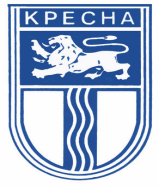 2840 гр.Кресна, ул.”Македония”№96, тел.0889848383, http://kresna-bg.comО Б Я В А	На основание чл.35, ал.1 от ЗОС,  във връзка с глава ІV, чл.45, ал.1 от Наредбата за придобиване, управление и разпореждане с общинско имущество,  чл.3, т.1, чл.13 от Наредбата за условията и реда за провеждане на публични търгове и публично оповестени конкурси на територията на община Кресна, област Благоевград и в изпълнение на  Решение №138, поставено по Протокол №12/01.12.2020 т.О Б Я В Я В А М:Публичен търг с „тайно наддаване” за учредяване право на строеж за „гаражни клетки” /общо 7 бр./ с размери 3м./6м. в УПИ –VІІ-829, кв.18 по ПР на гр.КреснаЗа продажбата на имота, определям начална тръжна цена, гласувана от ОбС гр.Кресна в размер на 349,74 лв. /триста четиридесет и девет лева и седемдесет и четири стотинки/ без включено ДДС за гараж с размери 3м./6м.Цена на тръжната документация – 50,00 лв., внесена в касата на община Кресна, област Благоевград, или по банков път на сметка: IBAN BG 23 BPBI79228419710844 , код на плащането 447000, като банковия превод не трябва да бъде с дата на платежното след дата определена за закупуване на тръжна документация.Кандидатът следва да внесе депозит в размер на 10% от началната цена за учредяване право на строеж.Срок и място на закупуване на тръжна документация -  срокът за закупуване на тръжна документация е  13-дневен срок от публикуване на обявата за търга на интернет страницата на община Кресна и в местния ежедневник - „Вяра”. /дата тече от деня следващ публикуването на обявата/. Документацията се закупува от ст.експ.”Обществени поръчки и търгове”, ст.207 в Общинска Администрация гр.Кресна.Срок за представяне на предложенията – 17,00 ч. на 25.03.2021 г. /четвъртък/. Същите се представят в деловодството на община Кресна.Ден, място и час на заседание на комисията за провеждане на търга. – Комисията ще заседава на 26.03.2021 г. от 10,00 ч. в Зала №2  в Административната сграда на община Кресна – гр.Кресна, ул.”Македония” №96, община Кресна.  Телефон и време за контакти с организатора – 07433/8776 – централа, лице за контакти – Вера Георгиева, допълнителна информация –всеки работен ден от 08,00-17,00 ч.ВГ/ВГ							КМЕТ:				  					 /Николай Георгиев/ОБЩИНА КРЕСНА – ОБЛАСТ БЛАГОЕВГРАД  2840 гр.Кресна, ул.”Македония”№96, тел.0889848383, http://kresna-bg.comЗ А П О В Е Д №………./...........2021 г.На Кмета на община КреснаНа основание чл.35, ал.1 от ЗОС,  във връзка с глава ІV, чл.45, ал.1 от Наредбата за придобиване, управление и разпореждане с общинско имущество,  чл.3, т.1, чл.13 от Наредбата за условията и реда за провеждане на публични търгове и публично оповестени конкурси на територията на община Кресна, област Благоевград и в изпълнение на  Решение №138, поставено по Протокол №12/01.12.2020 т.Н А Р Е Ж Д А М:Откривам процедура относно извършване на всички необходими правни действия, представляващи елемент от фактическия състав по обявяване и провеждане на публичен търг с „тайно наддаване” за учредяване право на строеж за „гаражни клетки” /общо 7 бр./ с размери 3м./6м. в УПИ –VІІ-829, кв.18 по ПР на гр.КреснаЗа продажбата на имота, определям начална тръжна цена, гласувана от ОбС гр.Кресна в размер на 349,74 лв. /триста четиридесет и девет лева и седемдесет и четири стотинки/ без включено ДДС за гараж с размери 3м./6м.Изисквания към кандидатите – Кандидатите за участие следва да бъдат физически или юридически лица, регистрирани като търговци по смисъла на ТЗ или физически или юридически лица, нямащи качеството на търговец по смисъла на ТЗ.	Задължителни документи за участие:Заявление за участие в търга /по образец №1 /Декларация за участие в търга /по образец №2/Предлагана цена - /по образец №3/Удостоверение от данъчно подразделение, за липса на задължения към община Кресна.Документ за внесен депозит - 10% от началната цена за учредяване правото на строеж. Заплащането на гаранцията за участие става по банков път – IBAN BG07BPBI79223319710801.Документ за закупени тръжни книжа.Актуално удостоверение за вписване в търговския регистър.Удостоверение, че кандидатът не е обявен в несъстоятелност, не е в производство за обявяване в несъстоятелност, не се намира в ликвидация. Нотариално заверено пълномощно, когато е необходимо.В процедурата могат да участват и физически /юридически лица/, нямащи качеството на търговец по смисъла на ТЗ: задължителни документи за участие към кандидатите – физически /юридически/ лица, нямащи качеството на търговец:Документ за самоличност, регистрация – копие.Заявление за участие в търга /по образец №1/.Декларация за запознаване  с предмета на търга /по образец №2 /.Предлагана цена - /по образец №3/Документ за закупени тръжни книжа.Документ за внесен депозит –10% от началната цена за учредяване право на строеж. Заплащането на гаранцията за участие става по банков път - BG07BPBI79223319710801.Удостоверение, че кандидатът няма задължения към община Кресна – същото се издава от община Кресна.Нотариално заверено пълномощно, когато е необходимо.Цена на тръжната документация – 50,00 лв./петдесет лева/, внесена в касата на община Кресна, област Благоевград, или по банков път на сметка: BG 23 BPBI79228419710844 , код на плащането 447000, като банковия превод не трябва да бъде с дата на платежното след дата определена за закупуване на тръжна документация.Срок и място на закупуване на тръжна документация -  срокът за закупуване на тръжна документация е 13-дневен срок от публикуване на обявата за търга на интернет страницата на община Кресна и в местния ежедневник - „Вяра”. /дата тече от деня следващ публикуването на обявата/. Документацията се закупува от ст.експ.”Обществени поръчки и търгове”, ст.202 в Общинска Администрация гр.Кресна.Срок за представяне на предложенията – 17,00 ч. на 25.03.2021 г. /четвъртък/. Същите се представят в деловодството на община Кресна. Върху плика всеки кандидат отбелязва името на участника или името на упълномощеното лице, цялото наименование на обекта на търга. Ден, място и час на заседание на комисията за провеждане на търга. – Комисията ще заседава на 26.03.2021  г. от 10,00 ч. в Зала №2  в Административната сграда на община Кресна – гр.Кресна, ул.”Македония” №96, община Кресна.  Кандидатите за участие в търга да представят предложенията си в запечатан непрозрачен плик, придружен с документ за внесен депозит в размер на 10% от обявената начална цена и документ за закупени тръжни книжа.Търгът  ще се проведе от комисия в състав от 3 до 7 члена, като в състава й следва да присъстват: двама общински съветници от състава на ОбС гр.Кресна, правоспособен юрист;квалифицирани специалисти;представители на ОбА гр.Кресна;Критерии за оценка на офертите – „най-висока” предложена цена.Кандидатите за участие в търга да представят офертата си в запечатан непрозрачен плик /плик „А”/, придружена с документ за внесен депозит в размер на 10% от обявената начална цена за учреденото право на строеж, документ за закупени тръжни книжа в размер на 50,00 лв. и всички необходими документи описани по-горе. В плик „Б” кандидатът поставя образец №3 или предлагана цена за гореупоменатите имоти.След разглеждане на документите на плик “А”, комисията обявява кои от кандидатите се допускат  до участие. След което комисията отваря плик “Б” – само на допуснатите до участие в процедурата кандидати.Офертните материали, систематизирани съобразно изискванията се запечатват в непрозрачни пликове “А” и “Б”, надписани в долния ляв ъгъл – плик “А” и плик “Б”.Двата плика се запечатват в трети плик, в горния десен ъгъл на който се изписва:Община Кресна, област БлагоевградУл.”Македония” № 96За участие в публичен търг с тайно наддаване за учредяване право на строеж за „гаражни клетки” /общо 7 бр./ с размери 3м./6м. в УПИ –VІІ-829, кв.18 по ПР на гр.КреснаУсловия за оглед на обекта: Оглед на недвижимия имот, предмет на настоящият търг, може да се извършва всеки работен ден от 08.00ч. до 17.00ч. до изтичане на срока за закупуване на документацията за търга, след предварителна уговорка със старши експерт „Общинска собственост” в община Кресна.Възложителят освобождава депозита  на отстранените и на класираните участници в срок 3 /три/ работни дни след изтичането на срока за обжалване на Заповедта за определяне на спечелилия търга.Възложителят освобождава депозита без да дължи лихви за периода, през който средствата законно са престояли при него.На основание чл.39, ал.1 от НУРППТПОКРОИСОК определеният за спечелил търга кандидат, за да подпише съответния договор, трябва да внесе – 3% местна такса и 4% пазарна оценка, изчислени на базата на продажната цена на съответния имот.На осн. чл.12, ал.2 от НУРППТПОКРОИСОК с настоящата заповед утвърждавам тръжната документация за продажба на поземлен имот.екземпляра – един за деловодство в община Кресна и един за ст.експ.”Обществени поръчки и търгове” при ОбА гр.Кресна, за извършване процедури по обявяване и провеждане на публичния търг.НИКОЛАЙ ГЕОРГИЕВ Кмет на община КреснаОБЩИНА КРЕСНА – ОБЛАСТ БЛАГОЕВГРАД  2840 гр.Кресна, ул.”Македония”№96, тел.0889848383, http://kresna-bg.comДОКУМЕНТАЦИЯІ.ПРЕДМЕТ НА ТЪРГАПредмет на публичния търг с тайно наддаване за учредяване право на строеж за „гаражни клетки” /общо 7 бр./ с размери 3м./6м. в УПИ –VІІ-829, кв.18 по ПР на гр.Кресна.ІІ.ПРАВО НА УЧАСТИЕКандидатите за участие следва да бъдат физически или юридически лица, регистрирани като търговци по смисъла на ТЗ или физически или юридически лица, нямащи качеството на търговец по смисъла на ТЗ.ІІІ.РЕД ЗА ПОДАВАНЕ НА ОФЕРТИОфертите за участие в публичния търг се подават в запечатан непрозрачен плик до 17,00 ч. на 25.03.2021г. /четвъртък/. Същите се представят в деловодството на община Кресна, находящо се на партерния етаж в сградата на община Кресна, ул. „Македония” №96 – лично, чрез упълномощен представител или по пощата. Върху плика всеки кандидат отбелязва името на участника или името на упълномощеното лице, цялото наименование на обекта на търга. Офертните материали, систематизирани съобразно изискванията се запечатват в непрозрачни пликове “А” и “Б”, надписани в долния ляв ъгъл – плик “А” и плик “Б”.Двата плика се запечатват в трети плик, в горния десен ъгъл на който се изписва:Община Кресна, област БлагоевградУл.”Македония” № 96За участие в публичен търг с тайно наддаване за учредяване право на строеж за „гаражни клетки” /общо 7 бр./ с размери 3м./6м. в УПИ –VІІ-829, кв.18 по ПР на гр.КреснаСлужителя от Общинска администрация гр. Кресна, приело офертата на кандидат за участие в публичния търг отбелязва датата и часа на постъпването й в общинска администрация гр. Кресна. Оферти постъпили след указания в документацията срок, няма да бъдат разглеждани и оценявани от комисията.ІV.СРОК ЗА ПОДАВАНЕ НА ОФЕРТИОфертите се подават до 17,00 ч. на 25.03.2021 г. /четвъртък/. Същите се представят в деловодството на община Кресна. V.ПРОЦЕДУРА ЗА ПРОВЕЖДАНЕКандидатите за участие в търга трябва да представят офертата си в запечатан непрозрачен плик /плик „А”/, придружена с документ за внесен депозит в размер на 10% от обявената начална цена за учредяване право на строеж, документ за закупени тръжни книжа в размер на 50,00 лв. и всички необходими документи, описани в Заповедта за търга и в настоящата документация.В плик „Б” кандидатът поставя образец №3 или предлагана цена за учредяване право на строеж.Публичния търг ще се проведе на 26.03.2021 г. от 10.00ч. в Зала №2  в Административната сграда на община Кресна – гр.Кресна, ул.”Македония” №96, община Кресна.В деня на провеждане на търга Кмета на община Кресна назначава комисия за разглеждане на постъпилите оферти за участие в търга.Когато на публичния търг се яви само един кандидат от подалите заявление участие, публичния търг се отлага с 2 часа  и ако след този срок не се яви кандидат се обявява за спечелил по предложената от него цена, която не може да бъде по – ниска от началната тръжна цена.В случай, че има закупени тръжни документи, но предложенията не бъдат внесени до срока определен в тръжната документация, срока за подаване на оферти се удължава със заповед на възложителя до 17.00ч. на датата, определена за провеждане на публичния търг и публичния търг се отлага до следващият ден по същото време.Когато на публичния търг не се яви кандидат, т.е до срока определен за закупуване на тръжната документация няма закупени тръжни документи,  той се обявява за не проведен и кмета на общината насрочва нов публичен търг или внася предложение за промяна в условията на търга в   Общински съвет – Кресна.При възникване на обстоятелства, които правят невъзможно откриването на публичния търг или неговото приключване, комисията съставя протокол, въз основа на който кмета на общината със заповед определя на нов публичен търг при същите условия.Комисията разглежда представените оферти по реда на тяхното постъпване и проверява съответствието им с изискуемите в документацията приложения.След разглеждане на документите на плик “А”, комисията обявява кои от кандидатите се допускат  до участие. След което комисията отваря плик “Б” – само на допуснатите до участие в процедурата кандидати.Комисията съставя в 3-дневен срок  от датата на провеждане на публичния търг, протокол за своята работа, който се подписва от председателя и от членовете. Протокола за работа на комисията заедно с цялата документация се предават на Кмета на община Кресна за утвърждаване.Възражения по решението на комисията се подават до Кмета на община Кресна.Въз основа на резултатите отразени в протокола, Кмета на община Кресна определя със Заповед класирането на участниците и участника, определен за спечелил публичния търг, цената и условията на плащането в срок от 7/седем/ работни дни от получаването на протокола, заедно с цялата документация.Заповедта за класирането на участниците и определянето на спечелил публичния търг подлежи на обжалване в 14-дневен срок от съобщаването й пред Административен съд- Благоевград от заинтересованите лица.VІ. КРИТЕРИИ ЗА ОЦЕНКА НА ОФЕРТИТЕКритерий за оценка на офертите е показателя - „най-висока” предложена цена.VІІ. СРОК И УСЛОВИЯ ЗА СКЛЮЧВАНЕ НА ДОГОВОРСлед като заповедта за обявяване на спечелилия публичния търг влезе в сила, участникът определен за спечелил публичния търг е длъжен да внесе предложената от него цена, 3% местен данък и 4% за изготвяне на пазарна оценка, върху предложената цена, в 14/четиринадесет/дневен срок от връчването на заповедта.Ако определения за спечели търга не внесе цената и  гореспоменатите такси в 14-дневен срок от връчването на заповедта, той губи правото си за сключване на сделката по предмет на търга, както и внесения депозит, като за спечелил публичния търг се определя участникът, предложил следващата по размер цена, не по – късно от 14 /четиринадесет/ дневен срок от връчването на заповедта за определяне на втория определен за спечелил публичния търг. Ако и участника, предложил следваща по размер цена не внесе цената и таксите в 14 дневен срок, се насрочва нов публичен търг от Кмета на община Кресна, при същите условия в едномесечен срок.	Въз основа на влязла в сила заповед за определяне на спечелилия публичния търг, документ за платена цена, режийни разноски, местна такса и пазарна оценка, Кмета на община Кресна сключва договор за покупко-продажба на имота. Депозита на спечелилия търга се възстановява след сключване на договора.	Имота, предмет на сделката се предава с приемно предавателен  протокол от представители на общината на спечелилия участник. Протокола е неразделна част от договора.След подписването на договора приобретателя е длъжен да го впише в “Служба вписвания” при Районен съд гр.Сандански, съгласно чл.34, ал.7 от Закона за общинската собственост.След вписването 2 /два/ от екземплярите остават в “Служба вписвания”, 1 /един/ за Купувача, 1 /един/ се представя при главен специалист “Общинска собственост” за отписване на имота от актовите книги за общинска собственост и 1 /един/ за досието на публичния търг.След влизането в сила на Заповедта за определяне на спечелил търга внесените депозити на неспечелилите търга участници се възстановяват от касата на община Кресна или по банков път, по посочена от тях банкова сметка. За освобождаване на депозита се представя копие от влязла в сила заповед на Кмета на община Кресна за освобождаване на депозит. Върху тези суми не се дължат лихви.Внесените депозити за участие на участниците, обжалвали заповедта на Кмета за определяне на спечелил търга се задържат до влизане в сила на заповедта, респективно до отмяната й. Върху тези суми не се дължат лихви.VІІІ.СПЕЦИАЛНИ УСЛОВИЯ И ИЗИСКВАНИЯИзисквания към кандидатите – Кандидатите за участие следва да бъдат физически или юридически лица, регистрирани като търговци по смисъла на ТЗ или физически или юридически лица, нямащи качеството на търговец по смисъла на ТЗ.	Задължителни документи за участие:Заявление за участие в търга /по образец №1 /Декларация за участие в търга /по образец №2/Предлагана цена - /по образец №3/Удостоверение от данъчно подразделение, за липса на задължения към община Кресна.Документ за внесен депозит - 10% от началната цена за учредяване право на строеж. Заплащането на гаранцията за участие в брой става по банков път – IBAN BG07BPBI79223319710801.Документ за закупени тръжни книжа.Актуално удостоверение за вписване в търговския регистър.Удостоверение, че кандидатът не е обявен в несъстоятелност, не е в производство за обявяване в несъстоятелност, не се намира в ликвидация. Нотариално заверено пълномощно, когато е необходимо.В процедурата могат да участват и физически /юридически лица/, нямащи качеството на търговец по смисъла на ТЗ: задължителни документи за участие към кандидатите – физически /юридически/ лица, нямащи качеството на търговец:Документ за самоличност, регистрация – копие.Заявление за участие в търга /по образец №1/.Декларация за запознаване  с предмета на търга /по образец №2 /.Предлагана цена - /по образец №3/Документ за закупени тръжни книжа.Документ за внесен депозит –10% от началната цена учредяване правото на строеж. Заплащането на гаранцията за участие става по банков път - BG07BPBI79223319710801.Удостоверение, че кандидатът няма задължения към община Кресна – същото се издава от община Кресна.Нотариално заверено пълномощно, когато е необходимо.ІХ .ОБРАЗЦИ НА ДОКУМЕНТИ	Образец №1З А Я В Л Е Н И ЕДолуподписаният /а/ ………………………………………………………………..притежаващ /а/ л.к. №…………………………………../…………………., издадена  от МВР-гр…………………,  ЕГН – ……………………………., Живущ /а/ гр./с/ …………. ……………………………….. представител на …………………………………………..          ……………………………………………………………………………………………….( изписва се търговското дружество )регистрирано с решение №……………………...…от………….год.на …………………………….съд., ЕИК ……………………………. Дан. №………………......,Заявявам, че желая да бъда допуснат /а/ до участие в публичен търг с „тайно наддаване” за учредяване право на строеж за „гаражни клетки” /общо 7 бр./ с размери 3м./6м. в УПИ –VІІ-829, кв.18 по ПР на гр.Кресна№ на банкова сметка по, която да се възстанови гаранцията за участие: ……………………………………………………………………………………………………………………………………………………………………………………………………Дата:................ г.Място: гр………………..                                                                Декларатор:.......................Образец №2Д Е К Л А Р А Ц И Яза  запознаване с  документацията за провеждане на публичен  търг за продажба на недвижим имотДолуподписаният /а/ ………………………………………………………………..притежаващ /а/ л.к. №…………………………………../…………………., издадена  от МВР-гр…………………,  ЕГН – ……………………………., Живущ /а/ гр./с/ …………. ……………………………….. представител на …………………………………………..          ……………………………………………………………………………………………….( изписва се търговското дружество )регистрирано с решение №……………………...…от………….год.на …………………………….съд., ЕИК ……………………………. Дан. №………………......,Д Е К Л А Р И Р А М:	Че съм запознат с документацията и проекто договора за провеждане на публичен търг с „тайно наддаване” за учредяване право на строеж за „гаражни клетки” /общо 7 бр./ с размери 3м./6м. в УПИ –VІІ-829, кв.18 по ПР на гр.КреснаДата:.................                                                                      …………………...Гр……………..                                                                             /подпис/					Образец №3П Р Е Д Л О Ж Е Н И Е/П Р Е Д Л О Ж Е Н А   Ц Е Н А/От………………………………………………………………………………………….……………………………………………………………………………………….	Във връзка с обявена Заповед №……………../………………2021г. на Кмета на община Кресна за провеждане на публичен търг с тайно наддаване за учредяване право на строеж за „гаражни клетки” /общо 7 бр./ с размери 3м./6м. в УПИ –VІІ-829, кв.18 по ПР на гр.КреснаПРЕДЛАГАМ ОФЕРТНА ЦЕНА В РАЗМЕР НА:Цена  ………. лв./…………………………………./ за гаражна клетка без ДДС.Дата:................ г.                                                       …………………Гр................                                                                    /подпис/           ОБЩИНА КРЕСНА – ОБЛАСТ БЛАГОЕВГРАД  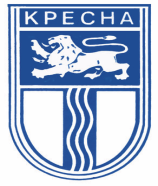         2840 гр.Кресна, ул.”Македония”№96, тел.07433/8887, www.kresna-bg.comД О Г О В О РЗа учредяване право на строеж за допълващо застрояване         Днес ………….2021 г. /……………………………………………./ в гр.Кресна между подписаните от една страна Община Кресна, със седалище и адрес на управление: гр.Кресна, ул.”Македония” № 96, БУЛСТАТ 000024720, представлявана от Николай Кирилов Георгиев – Кмет на община Кресна, ЕГН 7212060080, л.к.№  643508482, издадена на 31.01.2012 г. от МВР – гр.Благоевград и Цветанка Георгиева Тасева - главен счетоводител, ЕГН 7505250195, л.к.№ 642825294, издадена на 15.09.2011 г. от МВР – гр.Благоевград, наричана за краткост Учредител и от друга страна ………………………………………………………………………………………………………………………………………………………………………………, наричани за краткост Приемател се сключи настоящият договор за учредяване право на строеж за допълващо застрояване с гаражни клетки/общо 7 бр./ с размери 3м./6м., както следва:1.Община Кресна на основание чл. 38, ал.2 и чл.41, ал.2 от Закона за общинската собственост, чл.180 от ЗУТ, Решение № 138 поставено по Протокол № 12/01.12.2021 г. на ОбС – гр.Кресна, Заповед № ……../……..2021 г. на Кмета на община Кресна за определяне на спечелил публичния търг с тайно наддаване, учредява в полза на ……………………., ЕГН ……………………, възмездно право на строеж за изграждане на “гаражна клетка” като “допълващо застрояване” с размери 3м./6м.  в следния недвижим имот, а именно: УПИ VІІ-829, кв.18 по ПР на гр.Кресна, община Кресна. Граници и съседи на имота: изток – улица, запад – УПИ ХІV кв.18, север – УПИ VІ и юг – УПИ V-256.         2.Община Кресна учредява възмездното право на строеж за допълващо застрояване за сумата от …….. лв. без ДДС, или ……… лв. с ДДС /Петстотин двадесет и седем лева и шестнадесет стотинки/ за 3м./6м.          3…………………………………………………….., заяви, че е съгласен и приема  учреденото право на строеж за допълващо застрояване при условията на настоящият договор за сумата от ………… лв. /……………………………………/, платена с платежно нареждане от дата ………..2021 г., 3 % местна такса в размер на …… лв./…………………./, платена с платежно нареждане от дата ……..2021 г., и 4 % такса за изготвяне на пазарна оценка в размер на ………… лв. /………………………………/, платени с платежно нареждане от дата ……….2021 г.                      4.Данъчната оценка на имота, предмет на настоящият договор възлиза на стойност ………. лв./……………………………………………../.             5.Строителството следва да се извърши съобразно одобрени проекти с качествени материали и с разрешение на техническите органи по реда на Закона за устройство на територията и съгласно клаузите на този договор.         6.Съгласно чл. 67 от Закона за  собствеността, строителя се задължава да реализира учреденото право на строеж в петгодишен срок, в противен случай  правото на строеж за допълващо застрояване се погасява в полза на собственика на земята по давност.         7.Учреденото право на строеж за допълващо застрояване не се погасява, ако постройката или част от нея погине.         8.Настоящият договор се състави в 5 /пет/ екземпляра, които …………………………………………………………………………, е длъжен да впише в “Служба вписвания” при Районен съд - гр. Сандански, съгласно чл. 34, ал. 7 от ЗОС.            След вписването два от екземплярите остават в “Служба вписвания”, един за строителя и два се представят в служба “Общинска собственост”, като неразделна част от преписката на имота.    9.За неуредените в този договор обстоятелства се прилага действащото законодателство.  Нотариалната форма на основание чл. 18 от ЗС не е необходима.УЧРЕДИТЕЛ:…………………..                   ПРИЕМАТЕЛ:…………………../Община Кресна, представлявана от                     /……………………………………. ………………………………………….	……………………………………./ - Кмет на община Кресна                  /	                                   ГЛ. СЧЕТОВОДИТЕЛ:…………..               /……………………………………………	……………………………………………/	СЪГЛАСУВАЛ:                                                             ГЛ.АРХИТЕКТ:………………	/……………………………………………	…………………………………………….